What is a Wave? Post-Assessment KeyGiven the equation for a sine wave below, answer the following questions:What is the frequency of the wave?6*pi / 2*pi = 3What is the phase angle of the wave, and how does this phase angle affect the graph of the wave? -45, the wave is shifted to the left by 45Given the plot for a sine wave below, answer the following questions (assume the phase angle and vertical shift are equal to 0):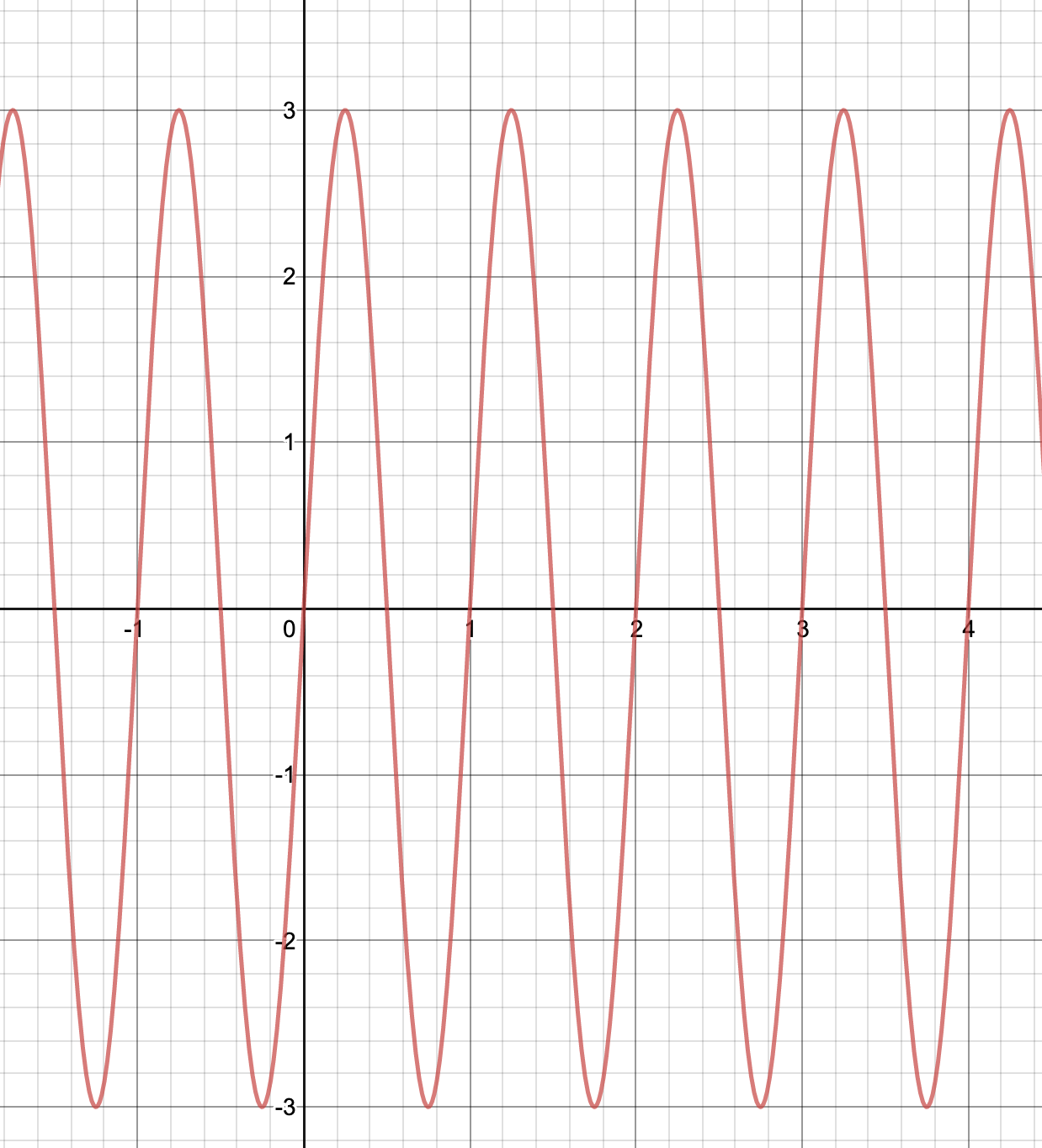 What is the amplitude of the sine wave?3What is the frequency of the sine wave? How did you calculate it?1, there is exactly one cycle per secondDirectionsAnswer the following questions the best you can. This is a graded assignment.